La famiglia di soluzioni di calibrazione Renishaw per macchine utensili si arricchisce di un nuovo sistema di allineamento laser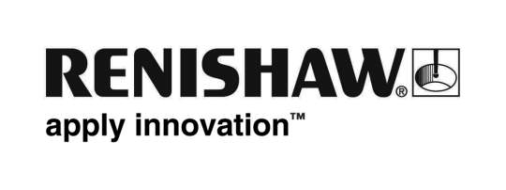 Il nuovo sistema di allineamento laser XK10 è stato sviluppato da Renishaw per eliminare la necessità di utilizzare manufatti per la costruzione e l'allineamento delle macchine utensili. Può essere utilizzato per verificare che le guide lineari siano dritte, perpendicolari, piatte, parallele e a livello. Inoltre, consente di verificare la direzione del mandrino e la coassialità delle macchine rotanti. Questi fattori possono essere misurati e allineati con XK10 durante la costruzione, utilizzando il display del sistema in tempo reale. XK10 è anche uno strumento efficace per effettuare diagnosi e individuare l'origine degli errori a seguito di una collisione, oppure all'interno di una normale routine di manutenzione.Il sistema è in grado di misurare e allineare componenti geometrici e rotanti di macchine con assi lunghi fino a 30 m. Rende superfluo l'uso di blocchi in granito e barre che richiedono costi elevati sia per la calibrazione che per il trasporto. Questo singolo sistema modulare può essere facilmente montato sulle guide della macchina ed eseguire misure e impostazioni ad una velocità superiore rispetto ai metodi tradizionali. Semplifica le misure complesse, come quelle di parallelismo, trasformandole in un rapido processo in due parti che permette di eliminare le limitazioni relative alla distanza fra le guide che vincolano le tecniche tradizionali.Il software di XK10 è estremamente intuitivo e non richiede la presenza di operatori specializzati. Le misure vengono registrate digitalmente e possono essere esportate assicurando la tracciabilità degli standard internazionali, oppure possono essere visualizzate direttamente nel display.Il nuovo sistema di allineamento laser XK10 di Renishaw consente di superare tutti gli ostacoli posti dall'uso di sistemi tradizionali con una singola soluzione digitale compatibile con moltissimi modelli di macchine utensili.Per maggiori informazioni sul sistema di allineamento laser XK10 e sulla sua capacità di ottimizzare i processi di assemblaggio delle macchine utensili, veniteci a trovare a EMO Hannover 2019, (Padiglione 6, Stand D48).-Fine-